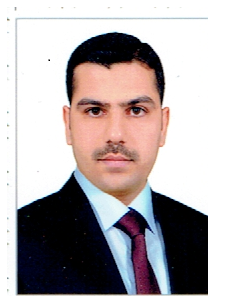 C.V.DegreesScientific RanksResearches and Books1‐ Number of authored or translated books (up‐to‐date):2‐ Number of published papers (up‐to‐date): (10)3‐ Research interests : Signal Processing, Image and video Processsing, Wireless communication.Supervising Different Graduate Theses. Number of master degree theses supervised (up-to-date):  ----. Number of Ph.D. dissertations supervised (up-to-date): ---Supervising Different Post Graduate Projects. Number of bachelor projects supervised (up-to-date): (5)Governmental Institutions and Organizations1-Member of Iraqi Engineers AssociationPublished ResearchesABBAS SALMAN HAMEEDFull NameMaster of Science in Electronic and Communication EngineeringDegreeBaqubah /Diyala –1984Place & Date of BirthIraqiNationalityDiyala University -Engineering College-Electronic DepartmentPlace of WorkArabic & EnglishLanguagesMobileabbasfuture@yahoo.comE-mail AddressDate of AcquisitionDepartmentCollegeUniversityGranting CountryDegree2006Department of Electronic Eng.EngineeringDiyalaIraqBachelor2012Electrical Engineering Department University of TechnologyIraqMasterDoctorateScientific Rank9/5/2012Assistant Lecturer9/5/2015Lecturer13/6/2018Assistant ProfessorProfessorCountryYearVol., IssueJournalAuthorsResearch TitleNO.Iraq2012Vol.30, No.9Eng. & Tech. Journal, Maher K. Mahmood and Abbas Salman HameedAdaptive Modulation for Orthogonal Frequency DivisionMultiplexing1India2015Vol.4, No.4, International Journal of Engineering ResearchAbbas Salman HameedHiding of Speech based on Chaotic Steganography and CryptographyTechniques2UK2015Vol. 4, No. 1European International Journal of Science and TechnologyAbbas Salman HameedPerformance of Discrete Wavelet Transform Based on MC-MC-CDMA in Frequency Selectivechannel3Iraq2015Vol. 8, No. 3Diyala Journalof Engineering SciencesAbbas Salman Hameed Test the Doppler Effects of Binary CodesThat Generated By Genetic Algorithm Using Ambiguity Function4Iraq2017Vol. 10, No. 1Diyala Journalof Engineering SciencesAbbas Salman HameedIMAGE ENCRYPTION BASED ON FRACTIONAL ORDER LORENZ SYSTEM AND WAVELET TRANSFORM5USA2016Vol. 75, No. 18Telecommunications and Radio EngineeringAbbas Salman HameedHIGH DATA RATE OF A NOVEL MODULATION SCHEME BASED ON ORTHOGONAL CHAOTIC SIGNALS6IRAQ2018Vol. 25, No. 1Tikrit Journal of Engineering SciencesAbbas Salman HameedHigh Capacity Audio Steganography Based on Contourlet Transform7IRAQ20182018 1stInternational Scientific Conference of Engineering Sciences - 3rdScientific Conference of Engineering Science (ISCES)Abbas Salman HameedDS-CDMA Based on Orthogonal Chaotic Signals and Alamouti Scheme8Indonesia2018Vol. 13, No. 9Journal of engineering and applied sciences1Hussein Shakor Mogheer, 2Adham hadi Saleh, 3Abbas Salman HameedDesign and Implementation of Low Power Clock Gating Technique in 16-bit ALU Circuit9Austria2018Vol. 8, No. 30International Journal of Mechatronics, Electrical and Computer Technology (IJMEC)1Weaam Talaat Ali2 Abbas Salman HameedData Hidding Using Steganography and Cryptography Techniques10